                                       СОВЕТ ДЕПУТАТОВ                            ПРОЕКТ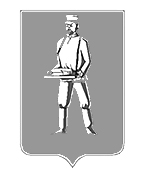 городского округа Лотошино Р Е Ш Е Н И Еот  __________      №______О присвоении наименования территории Руководствуясь Федеральным законом от 06.10.2003 №131-ФЗ «Об общих принципах организации местного самоуправления в Российской Федерации», Постановлением Правительства Российской Федерации от 19.11.2014 №1221 «Об утверждении Правил присвоения, изменения и аннулирования адресов», законом Московской области от 13.05.2019 №85/2019-ОЗ «Об организации местного самоуправления на территории Лотошинского муниципального района», законом Московской области от 09.07.2019 №140/2019-ОЗ «О границе городского округа Лотошино», законом Московской области от 24.07.2014 №107/2014-ОЗ «О наделении органов местного самоуправления муниципальных образований Московской области отдельными государственными полномочиями Московской области», решением Совета депутатов Лотошинского муниципального района от 02.03.2015 №52/8 «Об утверждении Положения о порядке присвоения адресов объектам недвижимости на территории Лотошинского муниципального района Московской области», рассмотрев заключение комиссии по присвоению (изменению) наименований улицам, площадям, иным составным частям населенных пунктов Лотошинского муниципального района от 11.12.2019 №14, Совет депутатов городского округа Лотошинор е ш и л:Элементу планировочной структуры - территории, расположенной  восточнее деревни Ошейкино городского округа Лотошино, в северной части кадастрового квартала 50:02:0040410, присвоить наименование «…………». Сведения о вновь образованном элементе планировочной структуры внести в Федеральную информационную адресную систему (ФИАС) с наименованием «Территория ……» в «Российская Федерация, Московская область, городской округ Лотошино».Опубликовать настоящее решение в газете «Сельская новь» и разместить на официальном сайте администрации городского округа Лотошино.Председатель Совета депутатовгородского округа Лотошино                                                                           А.М. ГлумцевГлава городского округа Лотошино                                                                     Е.Л. Долгасова  В Е Р Н О:Разослать: Совету депутатов, редакции газеты «Сельская новь», ГАС "Выборы", отделу архитектуры и градостроительства, территориальному отделу городских округов Лотошино, Шаховская Комитета по архитектуре и градостроительству Московской области, ООО «Маяк», КУИ, ГУП МО МОБТИ, ОУФМС России по Московской области в Лотошинском районе, МИФНС №19 по Московской области, Управлению Федеральной службы государственной регистрации, кадастра и картографии по Московской области, юридическому отделу, прокурору, в дело.